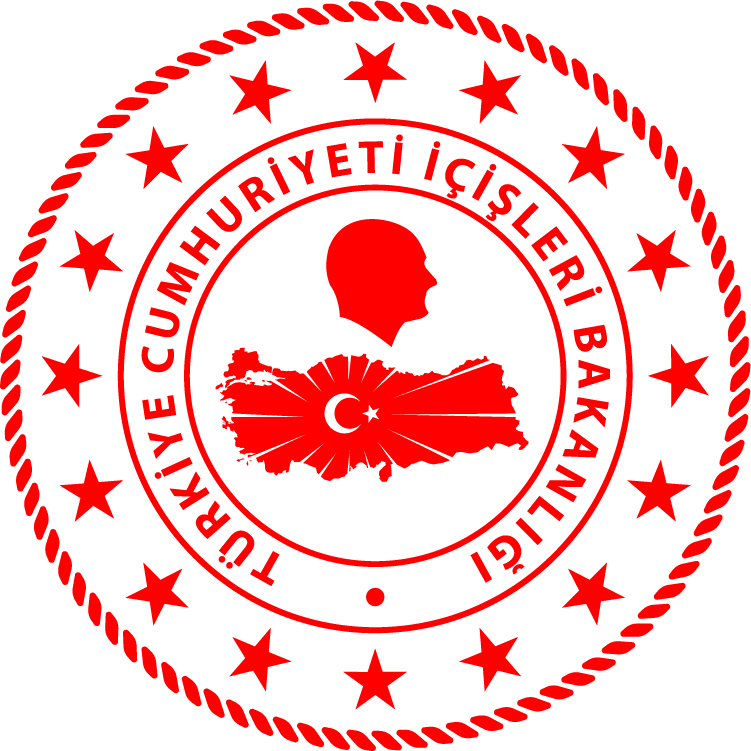 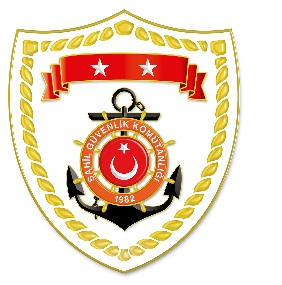 Marmara BölgesiEge BölgesiAkdeniz BölgesiS.NoTARİHMEVKİ VE ZAMANKURTARILAN SAYISIKURTARILAN/YEDEKLENEN TEKNE SAYISIAÇIKLAMA110 Ocak 2020İSTANBUL 
06.30--İstanbul Boğazı kuzeybatısında 1 şahsın bulunması maksadıyla müştereken icra edilen arama kurtarma faaliyetlerine ağır hava/deniz şartları nedeniyle ara verilmiştir.217 Ocak 2020EDİRNE/Enez
12.04221Boztepe Burnu açıklarında içerisinde düzensiz göçmenlerin olduğu lastik botun sürüklendiği ve yardım talebinde bulunulduğu bilgisi alınmıştır. İcra edilen arama kurtarma faaliyeti neticesinde tespit edilen bahse konu lastik bot içerisindeki Nepal uyruklu 22 düzensiz göçmen (14 erkek,  8 kadın) kurtarılmıştır.S.NoTARİHMEVKİ VE ZAMANKURTARILAN SAYISIKURTARILAN/YEDEKLENEN TEKNE SAYISIAÇIKLAMA102 Ocak 2020MUĞLA/Fethiye
01.35--Fethiye ilçesi açıklarında kayıp olduğu değerlendirilen 
5 düzensiz göçmenin bulunması maksadıyla başlatılan arama kurtarma faaliyetlerinde, 18 Ocak 2020 tarihinde
1 düzensiz göçmenin cansız bedenine ulaşılmış ve kayıp olduğu değerlendirilen 4 düzensiz göçmenin aranmasına sahil güvenlik görevlerinden istifade ile devam edilmektedir.217 Ocak 2020İZMİR/Karaburun 
08.2331Karaburun ilçesi açıklarında içerisinde 3 şahıs bulunan ve dümen arızası nedeniyle sürüklenen özel bir yat, içerisindeki şahıslarla birlikte yedeklenerek Çeşme Limanı’na intikal ettirilmiştir.317 Ocak 2020İZMİR/Aliağa 
22.2121Aliağa ilçesi açıklarında içerisinde 2 şahıs bulunan ve sürüklenen lastik bot, içerisindeki şahıslarla birlikte yedeklenerek Aliağa Limanı’na intikal ettirilmiştir.419 Ocak 2020AYDIN/Didim
09.151-Toprakada mevkiinde içerisinde 1 şahıs bulunan balıkçı teknesinin battığı ve bahse konu şahsın bölgede bulunan başka bir tekne üzerine alındığı bilgisinin alınması üzerine, şahıs bulunduğu tekneden alınarak sağlık durumu iyi olarak Güllük Limanı’nda bulunan 112 Acil Sağlık Ambulansı personeline teslim edilmiştir.519 Ocak 2020MUĞLA/Bodrum
17.571-Yalıçiftlik Kıstak Adası’nda özel bir teknenin yakıtının bitmesi nedeniyle yardım talebinde bulunan 1 şahıs kurtarılarak Bodrum Limanı’na intikal ettirilmiştir. Tekne ağır deniz/hava şartları nedeniyle emniyete alınmıştır.S.NoTARİHMEVKİ VE ZAMANKURTARILAN SAYISIKURTARILAN/YEDEKLENEN TEKNE SAYISIAÇIKLAMA111 Ocak 2020MERSİN/Tarsus
17.08--Berdan Çayından fiber tekne ile denize açılan ve haber alınamayan 1 şahsın bulunması maksadıyla icra edilen arama faaliyetlerine sahil güvenlik görevlerinden istifade ile devam edilmektedir.